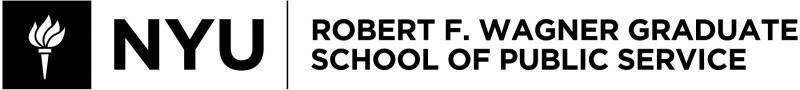 CAPSTONE: CAP-GP Advanced Projects in Policy, Management,Finance, and Advocacy I, Section 008 Fall 2022 – Spring 2023Instructor InformationKarin SommerKs7044@nyu.eduBefore or after class by appointmentCourse InformationClass Meeting Times: Mondays, 6:45 pm - 8:25 pmClassroom: Rubin, 102Please note the second class on September 19 will be via zoom.Course DescriptionCapstone is learning in action. Part of Wagner’s core curriculum, it provides students with both a critical learning experience and an opportunity to perform a public service. Over the course of an academic year, students work in teams to address challenges, solve problems and identify opportunities for a client organization. Students will design the approach, conduct the data collection and analysis, and present findings, both orally and in writing, to the client.In architecture, the capstone is the crowning piece of an arch, the center stone that holds the arch together, giving it shape and strength. Wagner’s Capstone program plays a similar role, by building on students’ previous coursework and expertise, while also enhancing student learning on policy and management issues, key process skills and research skills. Capstone requires students to interweave their learning in all these areas, and to do so in real time, in an unpredictable, complex, real world environment. Although divided into teams, the class will work as a learning community dedicated to the success of all the projects.Course Learning ObjectivesContentStudents should demonstrate the ability to:understand the policy and/or management context for their project;be familiar with relevant specialized vocabularies;draw on critical research related to their content area;connect their project with previous coursework in their broader program and specialization.ProcessOverall, students should demonstrate a capacity for flexibility and resilience, as shown by adapting to changing and complex circumstances, balancing competing demands, accepting uncertainty and ambiguity, and knowing when to consult with their Capstone instructor.Project ManagementStudents should demonstrate the ability to:frame and refine the problem presented by the client;develop a contract with the client including scope, timeline and deliverables;develop an internal project workplan;meet deadlines and monitor their progress against the contract and workplan;revise contract and workplan as necessary.Client ManagementStudents should demonstrate the ability to:negotiate a contract with their client;develop and sustain a relationship with their client;maintain regular and productive communication with the client;solicit and integrate feedback from the client on design and deliverables;submit deliverables on time.Team ManagementStudents should demonstrate the ability to:diagnose and attend to interpersonal dynamics;define roles and useful division of labor;manage assignments and accountability;advocate points of view and negotiate differences of opinion;solicit and offer feedback;appreciate and learn from cultural and other differences.ResearchStudents should demonstrate the ability to:identify and synthesize existing research relevant to the projectidentify and implement appropriate quantitative and/or qualitative data gathering methods;identify and implement appropriate data analysis procedures;determine findings;develop useful recommendations and/or tools and resources based on findings.CommunicationStudents should demonstrate the ability to:synthesize and summarize large amounts of data and information;prepare clear and well-argued written deliverables tailored to the client’s needs;prepare clear and well-argued verbal presentations tailored to the client’s needs.Learning Assessment TableCourse RequirementsAn array of potential projects has been identified for our section. You will see the applications and, in most cases, will be able to interact with prospective clients via Zoom, before marking your preferences. Once you are familiar with the projects, you will fill out a form which gives me your project rankings and other information. I will take your preferences into account along with the needs of the project, students’ previous coursework, work and life experience, student schedules, team size, and the balance of skills among the team. Ultimately, it’s my job to create teams that can do the work for the client. Teams are comprised of 3-5 students.The class will involve presentations from the instructor, possible guest speakers, class discussion and team meetings. You should expect to work approximately 5-10 hours a week, including class time, team meetings, and project work. Course requirements include:enrollment in both semesters;attendance and participation in class activities and team meetings;completion of assignments on time;participation in project work;participation in meetings with clients;participation in preparation and presentation of findings.Though Capstone is in-person this year, your team and client meetings do not have to be. Teams can work this out with each other and their client. I encourage the first and last meetings with the client to be in person if at all possible.Travel is not anticipated for our section.Capstone Expenses:Each capstone team is entitled to reimbursement of up to $500 of Capstone related expenses, such as photocopying, supplies, etc. None of these funds can be spent hiring others to do work that you are expected to do, like writers, editors, graphic designers, etc. The forms and procedures needed to claim reimbursement for these expenses and a detailed explanation of eligible expenses are found in the Capstone Student Guide, available on the Brightspace course website.Evaluation and GradingStudents will receive 1.5 credits for the fall semester and 1.5 for the spring semester. At the end of the first semester, students will receive a grade of “I” (Incomplete) to reflect the “work in progress” nature of the yearlong project. I will assign final grades at the end of the second semester.Grades will be allotted to individuals, not to the team as a whole. That is, team members may receive different grades if I feel that is warranted. I will make this judgment based both on my assessment of students’ contribution and learning and on the assessments you give each other as part of the evaluation process at the end of the first and second semesters. If the client’s evaluation of your work is available, I will also take that into account.Students will be graded on both the products they deliver to their clients and evidence of progressive learning throughout the course, based on the Learning Objectives. 70% is based on work products identified in the milestones as well as any interim deliverables to the client or assigned by the faculty member. 30% is based on evidence of the individual student’s learningduring the course through participation in the team’s work and class activities, his/her ability to act on peer and faculty feedback; individual and team preparation for and performance at client meetings; and end-of-semester faculty, peer and self-evaluations.Required Readings and Other ResourcesCourse readings will be available on the Brightspace website for this course. In the first few weeks, readings include:Making Dumb Groups Smarter https://hbr.org/2014/12/making-dumb-groups-smarterFive Languages of Appreciation at Work https://www.forbes.com/sites/karlmoore/2022/04/18/the-five-languages-of-appreciation- at-work/?sh=6ac234c1437aSeven Steps to Running the Most Effective Meeting Possible https://www.forbes.com/sites/forbesleadershipforum/2014/02/05/seven-steps-to-running- the-most-effective-meeting-possible/?sh=2ccaa0e37a61Seeing and Naming Racism in Nonprofit and Public Organizations http://www.mayenoconsulting.com/wordpress/seeing-and-naming-racism-in-nonprofit- and-public-organizations/How to Promote Racial Equity in the Workplace https://hbr.org/2020/09/how-to-promote- racial-equity-in-the-workplaceEquity vs Equality - 4 Real Examples from the Modern Workplace https://crescendowork.com/workplace-inclusion-blog/equity-vs-equality-4-real-examples- from-the-modern-workplaceCourse MilestonesThe course has a series of milestones – both activities and products -- that guide and track your work over the course of the year. I’ve suggested time frames in parentheses, though actual timing may vary depending on the specific situation of each team and client.These milestones include:Potential client presentations (August/September);Team formation (September);“Entry conference” with client and faculty to explain the process of the course, establish relationship, assess the client organization, and gather data in order to clarify the presenting problem or issue and client’s initial vision of a successful project (September/October);Preliminary client-team contract or work agreement (October);Negotiations with client to finalize contract (October/November);Final, signed client-team contract and detailed team workplan (October/November);Team charter (October/November)End-of-first semester self, team/peer, and course evaluations; discussion of team process and progress (December);January term: Continue project work (January)First draft of final project report to faculty (February/March);Second draft of final project report to faculty (March/April);Rehearsal of client presentation before class/faculty for feedback before presentation to client (March/April);Final report and presentation to client (April/May);End-of-second semester reflection and celebration (April/May);End-of-course self, team /peer, client and course evaluations (April/May);Presentation for Capstone Expo (May).Class Schedule OverviewStudents should expect to meet weekly as a class or team unless agreed in class. The sequence of classes, and due dates for assignments, could change depending on your meetings with clients and the substance of your projects.Note that all interim and final deliverables must come to me first before they go to the client. We may go through several rounds of revision before I feel the products are ready to be shared with the client.Specific requirements for each class will be posted on Brightspace and emailed to you with enough lead time to prepare. Instructions in email or Brightspace take precedence over  what is written here.Please inform me in advance if you will miss a class or meeting.Fall SemesterJanuary TermWhile classes don’t meet, this is generally an important time for group work. Students and faculty are expected to be available and working during this time (except for the holiday week between Christmas and New Years). If team members are planning to travel, just make sure to work things out among yourselves.Spring SemesterDuring this semester, much of the time will be set aside for teams to meet on their own or with me. We can be flexible about the need for formal class meeting times. However, as needed, we will schedule problem-solving or skill-building sessions, so you must be available every Monday night during class time. Also, for planning purposes, I’ve noted here some potential deadlines, but these are preliminary and could change.Academic IntegrityAcademic integrity is a vital component of Wagner and NYU. All students enrolled in this class are required to read and abide by Wagner’s Academic Code. All Wagner students have already read and signed the Wagner Academic Oath. Plagiarism of any form will not be tolerated and students in this class are expected to report violations to me. If any student in this class is unsure about what is expected of you and how to abide by the academic code, you should consult with me.Henry and Lucy Moses Center for Students with Disabilities at NYUAcademic accommodations are available for students with disabilities. Please visit the Moses  Center for Students with Disabilities (CSD) website and click on the Reasonable Accommodations and How to Register tab or call or email CSD at (212-998-4980 or mosescsd@nyu.edu) for information. Students who are requesting academic accommodations are strongly advised to reach out to the Moses Center as early as possible in the semester for assistance.NYU’s Calendar Policy on Religious HolidaysNYU’s Calendar Policy on Religious Holidays states that members of any religious group may, without penalty, absent themselves from classes when required in compliance with their religious obligations. Please notify me in advance of religious holidays that might coincide with exams to schedule mutually acceptable alternatives.Course Learning ObjectiveCorresponding AssignmentUnderstand the policy and/or management context for their projectInterim and final productsBe familiar with relevant specialized vocabulariesInterim and final productsDraw on critical research related to their content areaInterim and final productsFrame and refine the problem presented by the clientSigned contract with clientDevelop a contract with the client including scope, timeline and deliverablesSigned contract with clientDevelop an internal project workplanTeam workplanMeet deadlines and monitor their progress against the contract and workplanSigned contract and team workplanAdvocate points of view and negotiate differences of opinionSelf and team peer evaluationsAppreciate and learn from cultural and other differencesSelf and team peer evaluationsIdentify and synthesize existing research relevant to the projectInterim and final productsIdentify and implement appropriate quantitative and/or qualitative data gathering methodsInterim and final productsIdentify and implement appropriate data analysis proceduresInterim and final productsDetermine findingsInterim and final productsDevelop useful recommendations and/or tools and resources based on findingsInterim and final productsSynthesize and summarize large amounts of data and informationInterim and final productsPrepare clear and well-argued written deliverables tailored to the client’s needsInterim and final productsPrepare clear and well-argued verbal presentations tailored to the client’s needsInterim and final presentationsPHASE and DATETOPIC(S)ASSIGNMENTS DUEPhase 1: CREATING TEAMSClass 19/12/2022IntroductionsOverview of Syllabus &Capstone Student GuideClient presentation:Mayor’s Office to End Domestic and Gender- Based Violence (ENDGBV)Watch video: What is Capstone?Review syllabus and Student Capstone GuideReview capstone proposals and come to class prepared with questionsClass 2ClientRead capstone proposals and prepare questions for9/19/22NOTE: this class will be virtualpresentations:Children’s Rights, Inc.MDB, Inc.Her Justice Inc.Discussion of projectsproject liaisonDue 9/23: Student Info and Preference Form.Attach resume and writing sample. Make this one document. Post on Brightspace. Teams will be posted by 9/26, before class.Phase 2: TEAM LAUNCH AND PLANNINGClass 3 9/26/22Introduction to consulting; Preparation for entry meeting with clientIndividualRead Flawless Consulting, chapters 19, 1, 2, 3 (in this order)Watch: Capstone consulting videos: Intro, What Consulting Is and Isn’t and The Role of Technical and Interpersonal SkillsTeamExchange contact informationSchedule one get-together purely about getting to know each other. See handout for sample questions and topics (or feel free to ignore).Send me draft of first client email by 9/29.Schedule initial client meeting within the next 2 weeks. I must be present and will provide my availability.Class 4 10/3/22Team dynamics 1: Leadership stylesIndividualReading: “Making Dumb Groups Smarter”Reading: “Five Languages of Appreciation at Work”Reading: “Seven Steps to Running the Most Effective Meeting Possible”Leadership CompassTeamBe prepared to report on your background research on your client and on your team charter progressClass 5 10/11/22NOTE: This is a TUESDAY, not a Monday. Monday, October 11 is fall break. Classes on Tuesday, October 12 meet on a Monday schedule.Contracting andproject management 1Tentative: Hear from previous Capstone studentsIndividualReading: Flawless Consulting, Chapters 4, 5, 6, 8and 9.View: Consulting videos: The Project Management Triangle, Client Expectations Mgmt, Risk Mgmt, Client Mtg Mgmt.Read Ethics Memo for studentsTeamDraft team charterIn preparation of your client meeting, please share with me:An agendaA set of questions for the clientSuggestions for project scopeClass 6 10/17/22Leadership styles 2: Leadership CompassIndividualsReview and fill out Leadership CompassTeamDraft contract (if have conducted client entry meeting)Be prepared to report on client entry meetingClass 7 10/24/22Literature ReviewsContracting and project managementIndividual:Review Wagner Capstone Library GuideExperiment with using Bobst Library databases to identify scholarly articles regarding your topic. Be ready to show results in class.View Project Management tutorials (will be posted onBrightspace. You can choose between these options:Project Management Foundations (about 3 hours)https://www.linkedin.com/learning/ project-management-foundations- 2016/welcome?u=2131553Project Management Simplified (about 1.5 hours)https://www.linkedin.com/learning/ project-management-simplified/ outlining-the-twelve-steps?u=2131553Read “Reflection-Advice Letters” from previous Capstone studentsTeamDraft contract (if have conducted client entry meeting)Phase 3: RESEARCH SKILLS ANDTeam Dynamics 2: Creating team cultures that honor everyone’sIndividualReading: “Seeing and Naming Racism in Nonprofit and Public Organizations”Reading: “How to Promote Racial Equity in the Workplace”PROJECT WORKClass 8 10/31/22backgrounds and workstyles;Reading: “Equity vs Equality - 4 Real Examples from the Modern Workplace”TeamContinue work on team charter and client contractClass 9 11/7/22SurveysIndividualReview examples of literature reviews and be prepared to discuss strengths and weaknessesTeamFinal contract (depending on team)Draft workplanFinal team charterClass 10 11/14/22Interviews and focus groups; Prepare for self and team peer evaluationsIndividualFlawless Consulting, Ch 10 and 13TeamFinal contract (depending on team)Readings on how to give feedbackPhase 4: PROJECT WORK AND FEEDBACKClass 11 11/21/22Team reports Team check-insIndividualSelf and team peer evaluationsTeamBe prepared to give update to classmatesFinal workplanClass 12 11/28/22NO CLASSClass 13 12/5/22Team and individual meetings to discuss evaluationsIndividualRead and reflect on evaluationsClass 14 12/12/22Team and individual meetings to discuss evaluationsIndividualRead and reflect on evaluationsDATETOPIC(S)ASSIGNMENTS DUEPhase 5: PROJECT WORKClass 1 1/23/23Team updatesDiscuss spring scheduleData analysisIndividualFlawless Consulting, ch 14TeamBe prepared to give team updateRevised work plan and team charter (using track changes)Class 21/30/23Formatting final reportsClass 32/6/23NO CLASSClass 4 2/13/23TeamReport outlines due 2/19Phase 6: PROJECTDiscuss outlinesTeamWORK AND REPORT WRITINGNO CLASS PRESIDENTS DAY2/20/23Team updatesSchedule final presentation for client. I must be present and will provide availability.Class 52/27/23NO CLASSClass 63/6/23NO CLASSTeam:First draft final reportNO CLASS SPRING BREAK3/13/23Class 7 3/20/23Team updates Discuss first draftsDiscuss client presentationIndividualFlawless Consulting, ch 15TeamPresentation from each team on key findings from your work and draft recommendations.Include your “elevator pitch” on most important findings and what they mean to your project.Class 83/27/23NO CLASSPhase 7: WRITING AND PRESENTINGClass 9 4/3/23Rehearsals of client presentationsTeamDraft powerpoint presentationSecond draft of final reportClass 10 4/10/23Rehearsals of client presentationsTeamDraft powerpoint presentationPrepare Capstone ExpoClass 11 4/17/23Rehearsals of client presentationsIndividualSelf and team peer evaluationsTeamDraft powerpoint presentationThird and final draft of final reportClass 12 4/24/23NO CLASSPhase 8: CONCLUSION! EVALUATION, REFLECTION, CELEBRATIONClass 13 5/1/23Self and peer evaluationsIndividualRead and reflect on evaluationsClass 14 5/8/23Reflect and CelebrateTeam:Teams should send final version of final report to me and Wagner Capstone alias (wagner.capstone@nyu.edu)5/9 & 5/10/23CAPSTONE EXPOTeamFinal posterboard or slideshow